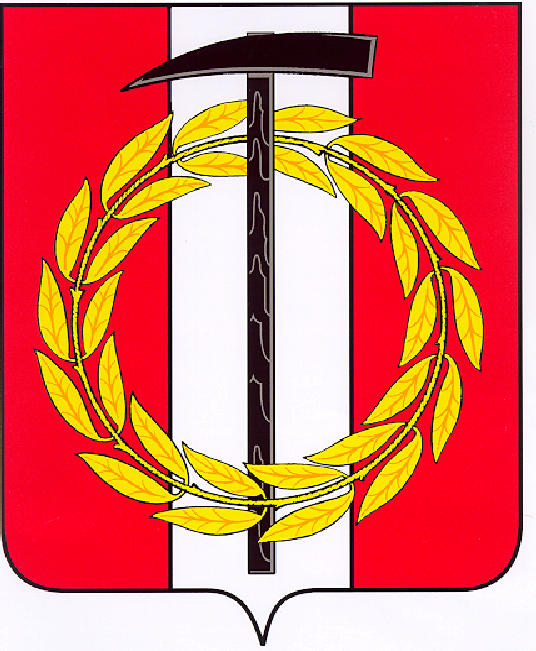 Собрание депутатов Копейского городского округаЧелябинской областиРЕШЕНИЕ      22.12.2021       328-МОот _______________№_____О внесении изменений в Положение об оплате труда работников Муниципального учреждения «Центр материально-технического и транспортного обеспечения образовательных учреждений», утвержденное Решением Собрания депутатов Копейского городского округа от 27.05.2020 № 887-МОВ соответствии с Трудовым кодексом Российской Федерации, Федеральным законом от 06 октября 2003 года № 131-ФЗ «Об общих принципах организации местного самоуправления в Российской Федерации», Уставом муниципального образования «Копейский городской округ», Положением о бюджетном процессе в Копейском городском округе, утвержденным решением Собрания депутатов Копейского городского округа от 26.02.2014 № 862-МО, решением Собрания депутатов Копейского городского округа от 29.10.2014        № 981-МО Собрание депутатов Копейского городского округа РЕШАЕТ:1. Внести в Положение «Об оплате труда работников Муниципального учреждения «Центр материально-технического и транспортного обеспечения образовательных учреждений», утвержденное решением Собрания депутатов Копейского городского округа от 27.05.2020 № 887-МО (далее – Положение) следующие изменения:1) пункт 35 раздела VI Положения изложить в следующей редакции:«35. Руководителю устанавливается премиальная выплата по итогам работы за квартал в размере до 60% должностного оклада в соответствии с достигнутыми показателями эффективности деятельности руководителя. (Приложение 9)»;2) приложения 4, 9 к Положению читать в новой редакции (прилагается).          2. Настоящее решение подлежит опубликованию в газете «Копейский рабочий» и размещению на официальном Интернет-сайте Собрания депутатов Копейского городского округа.3. Настоящее решение вступает в силу с момента его официального опубликования в газете «Копейский рабочий».4. Контроль исполнения настоящего решения возложить на постоянную комиссию Собрания депутатов Копейского городского округа по экономической, бюджетной и налоговой политике.                                                                                             Приложение 4                                                                       к Положению(в редакции решения Собрания депутатов                                                                 Копейского городского округа                                                                   от 22.12.2021 № 328-МО)Перечень выплат стимулирующего характера, устанавливаемых руководителю муниципального учреждения «Центр материально - технического и транспортного обеспечения образовательных учреждений»¹ устанавливается на период подготовки и функционирования загородных объектов                                                                                                                                                                             Приложение 6                                                                                                                                                              к Положению(в редакции решения Собрания депутатов                                                                                                                                                Копейского городского округа                                                                                                                                                        от 22.12.2021 № 328-МО)Показатели эффективности деятельности руководителя Муниципального учреждения «Центр материально-технического и транспортного обеспечения образовательных учреждений»Председатель Собрания депутатовКопейского городского округа                                       Е.К. Гиске            Глава  Копейского  городского                 округа                                   	                            А.М. Фалейчик	                                                                      № п/пПеречень выплат стимулирующего характераРекомендуемые размеры выплат стимулирующего характера (% от оклада или фиксированная сумма)1. Выплаты за интенсивность, качество, и высокие результаты работы1. Выплаты за интенсивность, качество, и высокие результаты работы1. Выплаты за интенсивность, качество, и высокие результаты работы1) за выполнение особо важных и ответственных работ5000 руб.2)1 наличие загородных объектов (база отдыха, и др.), сопровождение которых осуществляет организация5000 руб.2. Выплаты за стаж работы на руководящих должностях, в государственных (муниципальных) учреждениях2. Выплаты за стаж работы на руководящих должностях, в государственных (муниципальных) учреждениях2. Выплаты за стаж работы на руководящих должностях, в государственных (муниципальных) учреждениях1) до 5 лет1) до 5 лет1500 руб.2) от 5 до 10 лет2) от 5 до 10 лет2000 руб.3) от 10 лет до 15 лет3) от 10 лет до 15 лет2500 руб.4) от 15 до 20лет4) от 15 до 20лет3000 руб.5) более 20 лет5) более 20 лет3500 руб.3. Премиальные выплаты по итогам работы:1) премиальная выплата по итогам работы за квартал на основе оценки эффективности деятельности руководителя организации 3. Премиальные выплаты по итогам работы:1) премиальная выплата по итогам работы за квартал на основе оценки эффективности деятельности руководителя организации до 60%№ п/пПоказатели оценки эффективности деятельности руководителяКритерии оценки эффективности деятельности руководителя (расчет индикатора)Значение индикаторакварталкварталкварталквартал№ п/пПоказатели оценки эффективности деятельности руководителяКритерии оценки эффективности деятельности руководителя (расчет индикатора)Значение индикатораIIIIIIIV1Своевременность представления  сведений, отчетов учредителюсоблюдение сроков, установленных порядкови форм представления сведений, отчетоввыполнено5%5%5%5%2Информационная открытость муниципального учрежденияразмещение информации в сети Интернет да5%5%3Обеспечение реализации учреждения сотрудниками правил технической эксплуатации тепловых энергоустановокУкомплектованность персоналом, обученным правилам технической эксплуатации тепловых энергоустановокда5%4Качественная подготовка образовательных учреждений к отопительному сезонусвоевременное получение паспортов готовности учреждений 100%да10%5Качественная подготовка сметной документациисоответствие сметной стоимости после проверки контролирующих организаций не менее 90%10%5%10%5%6Сопровождение ремонтных работ,  выполняемых подведомственными учреждениями управления образованиясвоевременное и качественное выполнение ремонтных работ  подведомственными учреждениямида10%10%7Организация ежегодных санитарных очисток территории подведомственных учрежденийотсутствие замечаний Администрации Копейского городского округа и обоснованных жалобда10%8Отсутствие обоснованных письменных жалоб на качество оказания муниципальных услуг, поступивших учредителю и в надзорные органы данные учредителяотсутствует5%5%5%5%9Выполнение плана финансово-хозяйственной деятельности организациями, обслуживание которых осуществляет бухгалтерская служба ЦМТ и ТОотсутствие просроченной кредиторской и дебиторской задолженностида10%19Выполнение плана финансово-хозяйственной деятельности организациями, обслуживание которых осуществляет бухгалтерская служба ЦМТ и ТОполнота исполнения бюджетане менее 95%10%10Выполнение сметы расходовполнота исполнения бюджета100%5%¹10Выполнение сметы расходовотсутствие просроченной кредиторской и дебиторской задолженностида5%5%10%5%11Выполнение муниципального задания% освоения выделенных бюджетных средстввыполнено не менее 90%10%112Отсутствие фактов нарушения действующего законодательства по результатам проверок контрольных, надзорных и правоохранительных органов, учредителя.акты проверок, представления контрольных, надзорных и правоохранительных органов, учредителяотсутствует5%113Участие в дополнительных мероприятиях по подвозу учащихся в периоды экзаменационных испытаний, летней оздоровительной кампании, новогодних мероприятийорганизация транспортного обеспечениявыполнено10%10%14За отсутствие длительных простоев транспортных средств, повлекших ограничение оказания транспортных услуг согласно муниципального заданияконтроль плановых, текущих и капитальных ремонтов транспортных средстввыполнено5%5%10%10%max60%60%60%60%